Instruksi: Mohon tunjukan tingkat persetujuan anda terhadap daftar pernyataan di bawah ini dengan memberikan tanda (√) pada kolom tingkat persetujuan yang telah disediakan.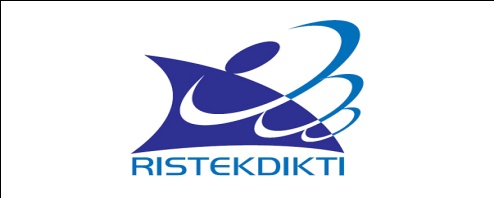 FORM EVALUASI WORKSHOP/TRAININGWORKSHOP PENYUSUNAN KURIKULUM PENDIDIKAN TINGGIHotel Grand Mega Resort & Spa, Kuta-Bali  22-23 April 2016FORM EVALUASI WORKSHOP/TRAININGWORKSHOP PENYUSUNAN KURIKULUM PENDIDIKAN TINGGIHotel Grand Mega Resort & Spa, Kuta-Bali  22-23 April 2016FORM EVALUASI WORKSHOP/TRAININGWORKSHOP PENYUSUNAN KURIKULUM PENDIDIKAN TINGGIHotel Grand Mega Resort & Spa, Kuta-Bali  22-23 April 2016FORM EVALUASI WORKSHOP/TRAININGWORKSHOP PENYUSUNAN KURIKULUM PENDIDIKAN TINGGIHotel Grand Mega Resort & Spa, Kuta-Bali  22-23 April 2016Nama Peserta Workshop Nama Peserta Workshop :………………………………………………………………………………………Prodi/FakultasProdi/Fakultas:……………………………………………………………………………………..UniversitasUniversitas:……………………………………………………………………………………..NoPernyataanSangat SetujuSetujuNetralTidak SetujuSangat Tidak SetujuIsi Materi:Isi Materi:1Materi terorganisasi dengan baik dan mudah dimengerti2Materi sangat relevan dan telah sesuai dengan yang saya harapkan 3Materi sudah mencukupi bagi saya untuk mampu menyusun kurikulum PT di prodi saya  4Dengan materi ini akan memudahkan saya memberikan pemahaman kepada kolega di prodi untuk bersama memperbaiki/mengembangkan kurikulum   Penyampaian/Pemaparan MateriPenyampaian/Pemaparan Materi5Pemateri sangat memahami materi yang dipresentasikan6Alokasi waktu penyampaian materi mencukupi7Pemateri mempresentasikan isi materi dengan baik; mudah dimengerti dan diimplementasikanDiskusi/Tanya-JawabDiskusi/Tanya-Jawab8Alokasi waktu untuk diskusi mencukupi untuk menambah / memperkuat pemahaman saya9Pemateri memberikan jawaban terhadap pertanyaan peserta dengan baik10Secara keseluruhan diskusi/tanya-jawab telah sangat membantu meningkatkan pemahaman peserta Praktik-Kerja KelompokPraktik-Kerja Kelompok11Panduan praktik penyusunan CP, RPS, Tugas dan Rubrik telah disediakan dengan baik.12Panduan disusun dengan baik dan mudah dimengerti13Failitator telah memfasilitasi kerja kelompok dengan baik14Alokasi waktu untuk praktik penyusunan CP/RPS/Tugas/Rubrik mencukupi  15Kerja praktik dalam kelompok adalah efektif untuk menyelesaikan tugas yang diberikan16Dengan panduan dan waktu yang disediakan serta bantuan fasilitator maka praktik dapat berjalan dengan baik .1718Tuliskan saran anda hal-hal yang krusial/penting menurut anda yang masih perlu didiskusikan:……………………………………………………………………………………………………………………………………………….……………………………………………………………………………………………………………………………………………….……………………………………………………………………………………………………………………………………………………………………………………………………………………………………………………………………………………………..……………………………………………………………………………………………………………………………………………..……………………………………………………………………………………………………………………………………………..…………………………………………………………………………………………………………………………………………….Tuliskan saran anda untuk perbaikan workshop ini ke depan:…………………………………………………………………………………………………………………………………………..…………………………………………………………………………………………………………………………………………..………………………………………………………………………………………………………………………………………….………………………………………………………………………………………………………………………………………………………………………………………………………………………………………………………………………………………………………………………………………………………………………………………………………………………………………………………………………………………………………………………………………………………………………….…………………………………………………………………………………………………………………………………………..………………………………………………………………………………………………………………………………………….